                                                                       Escola Municipal de Educação Básica Augustinho Marcon                                                                       Catanduvas(SC), junho de 2020.                                                                       Diretora: Tatiana M. B. Menegat.                                                                                                                                                                                              Assessora Técnica-Pedagógica: Maristela Apª. B. Baraúna.                                                                       Assessora Técnica-Administrativa: Margarete P. Dutra.                                                                                                                                                          Professora: Jaqueline Demartini                                                                        2º anoATIVIDADE DE INGLÊS - 2º ANO – 15/06 A 19/06CATANDUVAS, JUNE 18TH 2020TODAY IS THURSDAY ATIVIDADE 1 – IDENTIFIQUE E PINTE OS FARM ANIMALS DE ACORDO COM AS DESCRIÇÕES. OBSERVAÇÃO: CASO NÃO POSSA IMPRIMIR A ATIVIDADE, DESENHE SOMENTE OS ANIMAIS QUE ESTÃO NAS DESCRIÇÕES E PINTE COM AS CORES INDICADAS.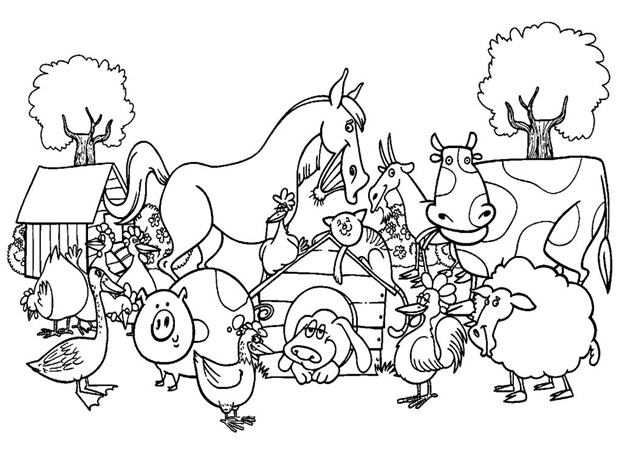 A BROWN HORSEA YELLOW DUCKA PINK PIGA GRAY HENA BLACK AND WHITE COWA BLACK SHEEPAGORA VAMOS OUVIR E CANTAR UMA MÚSICA SOBRE OS FARM ANIMALS!FARM ANIMALS SONG: https://www.youtube.com/watch?v=EwIOkOibTgM